1St AnnualBellevue Heights UMC – SyracuseAndRobinson Memorial Presbyterian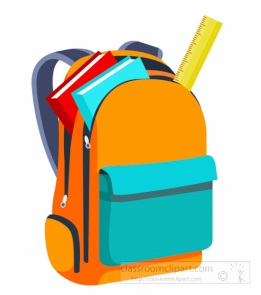 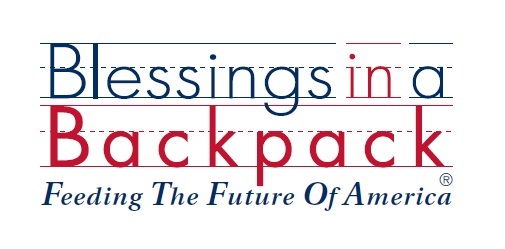 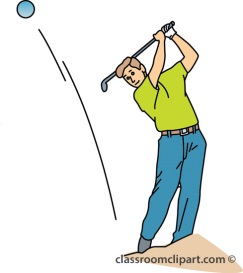 Charity Golf TournamentTee up with us to raise awareness and money to support our Blessings in a Backpack program for providing nourishment over the weekends for students of Delaware School during the school year.            There will be prizes, on course games, and raffles     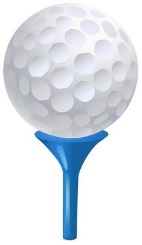 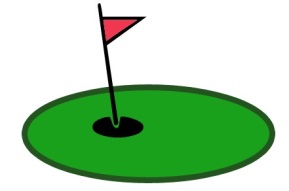  When: Sunday August 13, 2017         Time: 1pm shotgun start – dinner to follow        Where: Foxfire at Village Green FEE: $100 per golfer Contact Steve Mattice at smattice62@gmail.com for registration information+All proceeds after expenses go directly to Blessings in a backpack to support our mission of feeding hungry students at Delaware school in Syracuse, NY.    1St AnnualBellevue Heights UMC – SyracuseAndRobinson Memorial PresbyterianCharity Golf Tournament_________________________________________________________________________________Entry FormFOURSOME:Team Name____________________________(optional)Captain*:________________________________       $100Crew 1*:_________________________________      $100Crew 2*:_________________________________      $100Crew 3*:_________________________________      $100Captain’s Email*:_________________________________  Phone*:__________________  Individual:Name*:__________________________________      $100Email*:__________________________________  Phone*:_________________Dinner Only:Name*:__________________________________       $45   Email*:__________________________________   Phone*:_________________                                                              Total Enclosed:   $_________*-Required information fields